BRITISH SCHOOLS CYCLING ASSOCIATION              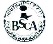 OFFICIAL ENTRY FORMPLEASE PRINT CLEARLY IN BLOCK CAPITALS:Please enter me for:     East Midland Cyclo Cross Championship________________________Full Name:     ___________________________________________BSCA MEMBERSHIP NUMBER or pay £1 on the day if not a member of Matlock CCAddress:       ____________________________________________________                     _________________________________________________________________________________________   Postcode:   _______________Telephone:  ________________________  Email:  ______________________Age on 1st September 2021 (Start of School Year):  Date of Birth: ______School:       _____________________________________________________ALL COMPETITORS IN BSCA EVENTS RIDE IN THE NAME OF THEIR SCHOOLClub:           _____________________________________________________School/Club Colours:    ____________________________________________Best Performance at this type of event since 1st January last year ___________I hereby Declare that the particulars submitted on this entry form are complete and correct.  I agree to abide the rules of the BRITISH SCHOOLS CYCLINGASSOCIATION and to accept the decisions of their Officials in all matters concerning this event.Signed:     __________________________________  Entry Fee enclosed:  _____Event TitleEast Midlands Cyclo Cross ChampionshipsDate04/12/2021VenueWhitworth Park, Darley Dale, DE4 2EQTime10.00Closing Date for Entries23/11/2021Promotors NameMr Chris MottramPromotor’s AddressParkside, Station Road, Darley Dale, DerbyshirePostcodeDE4 2EQTelephone Number01629 734996Entry Fees£5 – No Entry on the day. Paper entries onlyComplete entry form and send to Promotor.Payments – By Cash or Cheque – payable to Matlock CCOr by BACS: Matlock CC, Sort Code 60 14 15,Account 29919428